h 4:  Parallel and Perpendicular Lines (Day 4)=Parallel LinesLines that are parallel (symbol ||) never cross.  They also have the same slope.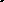 (Recall: slope = )Examplesi)	Determine whether the quadrilateral with vertices A(0,-6), B(2,-1), C(-1,5) and D(-3,0) is a parallelogram.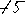 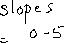 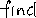 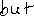 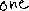 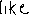 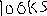 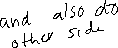 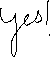 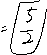 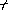 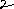 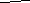 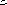 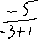 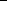 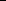 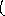 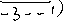 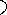 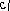 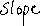 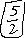 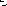 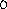 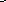 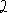 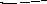 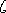 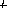 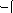 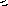 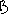 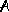 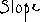 ii)  The slopes of two parallel lines are given.  Find k.a) 	b) 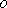 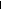 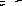 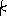 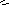 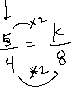 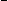 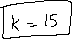 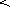 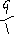 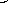 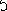 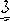 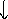 iii)	The points P(2, -5), Q(-2, 1) and R(3, -1) are given.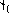 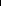 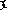 	 Use the graph below to determine the coordinates of point S on the y-axis so that RS||PQ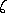 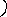 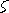 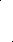 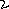 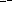 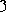 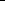 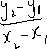 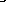 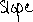 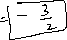 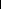 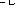 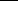 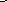 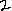 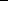 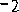 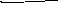 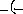 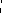 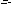 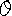 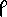 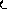 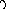 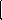 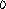 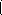 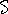 4.	The points A(-2, 0), B(6, 4) and C(-3, 4) are given.  Determine the coordinates of a point D on the y-axis such that CD | | AB5.	Determine the value of x so that the line segment with endpoints (x, 3) and B(1, 7) is parallel to the line segment with endpoints C(2, -4) and D(5, -2)v)	A line passes through      A(2, 1) and B(6, 3)a)	Draw AB and determine its slopeb)	Line CD is | | to AB.  What is the slope of CDc)	P(-2, -2) lies on CD.  Draw line CD.  What are the coordinates of its x- and y-intercepts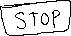 Perpendicular Lines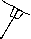 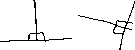 Perpendicular means meeting at 90 degrees.Symbol: 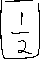 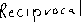 Lines that are  have slopes that are negative reciprocals.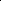 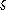 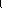 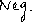 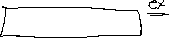 Ex: 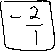 i)  Find the  slope to:a) 	b) 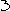 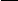 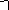 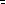 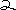 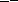 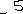 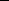 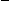 c) 2	d) 0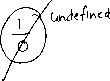 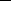 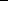 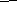 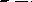 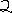 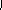 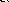 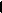 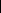 Examples:ii) 	A triangle has vertices A(-2,3), B(8,-2) and C(4,6).  Determine whether or not it is a right triangle.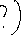 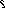 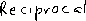 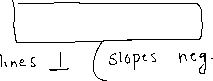 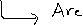 Solution: Find the slopes of each side.  We may want to draw it first.iii) The following are  slopes.  Find k.a) 	b) Example:iv)	A line segment has endpoints A(5,4) and B(1,-2).  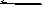 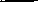 a)	Find the slope of a  line segment.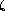 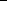 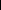 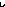 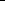 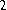 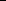 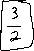 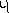 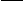 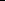 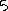 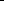 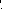 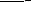 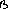 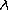 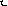 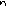 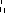 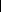 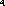 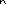 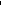 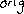 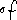 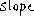 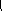 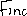 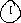 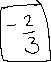 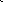 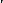 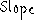 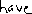 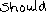 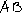 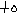 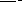 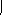 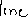 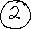 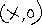 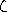 b)	Find C on the x-axis so that ABAC.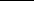 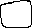 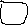 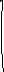 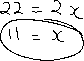 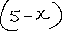 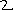 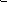 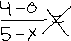 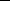 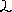 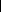 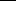 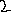 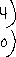 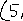 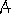 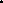 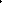 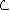 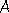 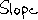 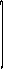 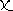 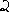 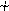 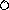 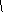 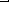 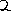 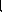 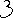 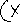 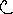 v) Is this a rectangle? J(-3,2), K(-2,-3) L(6,-2) M(5,3)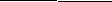 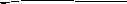 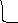 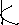 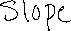 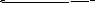 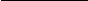 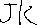 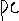 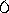 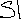 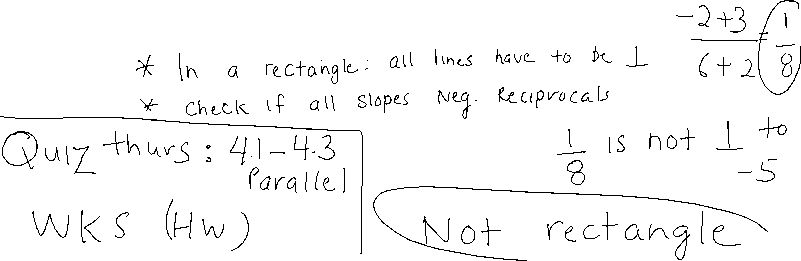 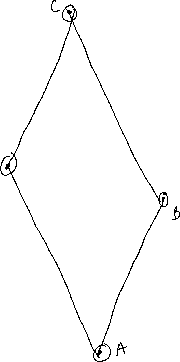 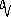 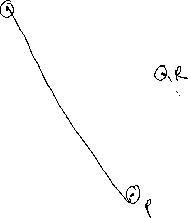 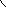 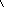 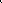 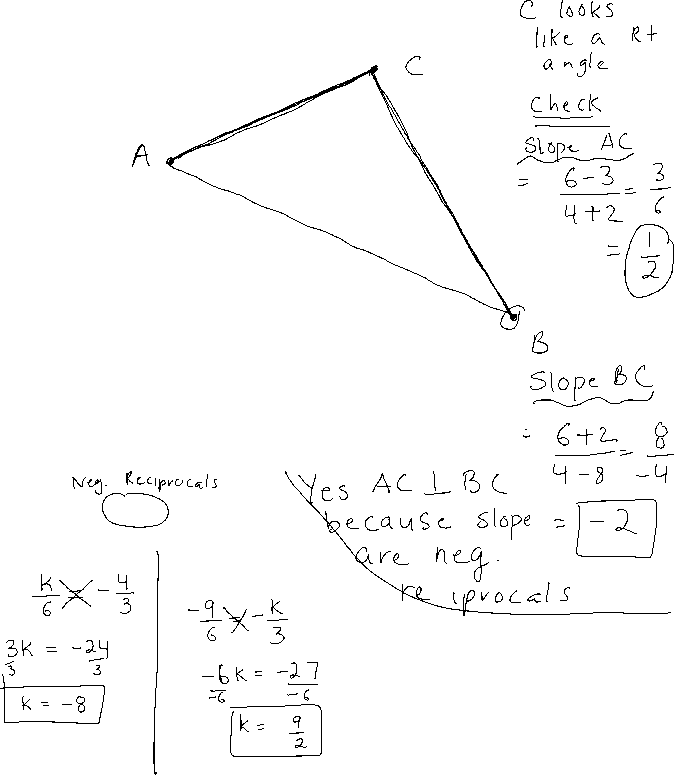 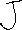 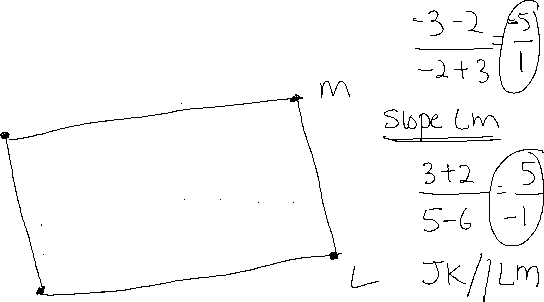 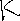 